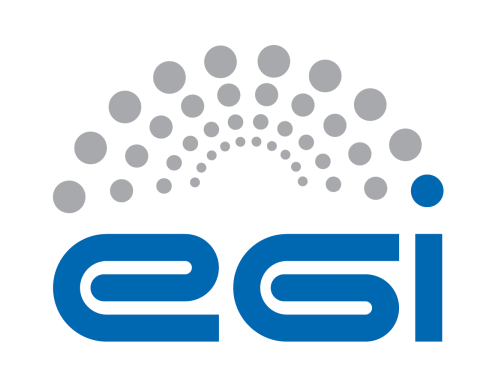 EGI-EngageEGI flagship events in 2015M2.2AbstractThis milestone aims to provide a factual description of the EGI flagship events organised in 2015. The report includes the results of surveys and other information. The first event was the EGI Conference 2015 (19-23 May 2015), organised in Lisbon and hosted by LIP. The second event was the EGI Community Forum 2015 (10-13 November 2015), held in Bari and hosted by INFN.COPYRIGHT NOTICE 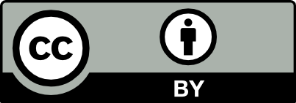 This work by Parties of the EGI-Engage Consortium is licensed under a Creative Commons Attribution 4.0 International License (http://creativecommons.org/licenses/by/4.0/). The EGI-Engage project is co-funded by the European Union Horizon 2020 programme under grant number 654142.DELIVERY SLIPDOCUMENT LOGTERMINOLOGYA complete project glossary is provided at the following page: http://www.egi.eu/about/glossary/     Executive summaryThe EGI Conference 2015 took place in Lisbon, Portugal, 18-22 May 2015. The event was hosted by EGI.eu and IBERGRID, a partnership between the Portuguese National Distributed Computing Infrastructure (INCD) and the Spanish National Grid Initiative, and was dedicated to the theme: Engaging the Research Community towards an Open Science Commons.The local organising team is based at the Laboratório de Instrumentação e Física Experimental de Partículas – Lisbon (LIP).The EGI Community Forum 2015 took place in Bari, Italy, 10-13 November 2015. The event was organised by EGI.eu in collaboration with the partners of the Italian National Grid Initiative (INFN, INAF and INGV) and hosted by INFN-Bari.The EGI Community Forum aimed at gathering tool developers, infrastructure providers, data providers and research communities to work together towards open science.EGI Conference 2015The EGI Conference 2015 took place in Lisbon, Portugal, 18-22 May 2015. The event was hosted by EGI.eu and IBERGRID, a partnership between the Portuguese National Distributed Computing Infrastructure (INCD) and the Spanish National Grid Initiative, and was dedicated to the theme: Engaging the Research Community towards an Open Science Commons.The local organising team is based at the Laboratório de Instrumentação e Física Experimental de Partículas – Lisbon (LIP). The Conference hosted several co-located meetings: EUBrazilCC workshop: Monday, 18 MayEuropean Globus Community Forum: Wednesday, 20 MayOGF44: Thursday-Friday, 21-22 MayEvent website: http://conf2015.egi.eu/index.html Event’s Indico pages: https://indico.egi.eu/indico/conferenceDisplay.py?confId=2452 General informationKey datesThe conference was held between 18 and 22 May 2015. The key dates in the run-up for the event were:26 January - Early-bird registration opens10 February - Call for participation opens – posters and demos13 March -  Deadline to submit abstracts for Posters and Demos 31 March (extended) - Deadline to submit abstracts for Posters (extended)5 April (extended to 12 April) - End of early bird registration 11 May (anticipated for logistical reasons to 6 April) - Deadline to register a booth for the exhibition11 May - Online registration endsCo-located eventsThe co-location policy asked the partners to:Develop content that complements (but not overlaps with) the programme of the EGI ConferenceEnsure that all their attendees register through the conference registration systemDoes not overlap with the main EGI Conference plenary sessionsSummaries originally posted in the conference website: http://conf2015.egi.eu/colocated/ EUBrazilCC workshopMonday, 18 MayThe EU Brazil Cloud Connect project (EUBrazilCC) proposes the creation of a general-purpose intercontinental federated e-Infrastructure joining different frameworks, like private clouds, supercomputing and cloud opportunistic resources to meet the demands of a wider range of user communities thanks to open standards for interoperability.The aim of this workshop was to share the experience acquired in the EUBrazilCC project and to present the federated e-Infrastructure and the use cases.The workshop featured technical presentations of researchers from academia and industry interested in mechanisms for an interoperable and dependable infrastructure in a federated environment and supporting scientific applications.More information: http://www.eubrazilcloudconnect.eu/European Globus Community Forum 2014Wednesday, 20 MayThe European Globus Community Forum (EGCF) annual event provides a unique opportunity for European Globus users and developers to present and discuss their work as well as to talk about challenges, find solutions, and exchange best practices. ‘Orchestrating Workflows’ was the timely, yet often overlooked, focus of this year’s conference. As usual, there was ample opportunity for participants to give feedback on Globus technologies and their personal research requirements within a true community atmosphere.More information and programme: http://www.egcf.eu/events/egcf-2015/ OGF 44Thursday-Friday, 21-22 MayOGF 44 ran a series working and community group meetings in the Security Area and the Open Cloud Computing Interface (OCCI) working groupA Cloud Interoperability Plugfest took place on the 2nd day offering a hands-on developer-oriented standards implementation and software testing taking place during this period. Topics comprised testbed information sharing, instance availability, logistics, setup - and OCCI, CDMI and related technologies. Opportunities were given to learn, provide and test implementations of open standards using testbeds made available to participants for this purpose. Standards to be highlighted at this event include the OGF Open Cloud Computing Interface (OCCI), the SNIA Cloud Data Management Interface (CDMI), and opportunities will be available for experts or community members interested in other standards, such as OASIS-Open TOSCA, DMTF CIMI, etc. to bring implementations and inform the community of their ongoing activities. This event was open to all participants with remote participation available - http://cloudplugfest.orgCommunications and outreachNews & blog mentionsThe Community Forum was mentioned in the following pages by external sources:Supporting research with grid computing and more http://www.isgtw.org/feature/supporting-research-grid-computing-and-moreOpening science to the world; opening the world to science http://www.isgtw.org/feature/opening-science-world-opening-world-scienceEGI Conference 2015: An opportunity for facilitating infrastructure in the agri-food research context http://blog.agro-know.com/?p=3462 EUDAT @ EGI Conference 2015, 18-22 May 2015, Lisbon, Portugal http://eudat.eu/events/eudat-egi-conference-2015-18-22-may-2015-lisbon-portugalINERTIA Mobile App Presentation at EGI 2015 Conference http://www.inertia-project.eu/inertia/news/show.html?id=87 EGI Workshop on how to choose an open license for data or code http://www.software.ac.uk/news/2015-02-24-egi-workshop-how-choose-open-license-data-or-code Platforms for Citizen Science, by Civic Epistemologies - Lisbon, 19 May 2015 http://www.promoter.it/platforms-for-citizen-science-by-civic-epistemologies-lisbon-19-may-2015EGI Conference 2015 (report, by LifeWatch Greece) https://www.lifewatchgreece.eu/?q=content/egi-conference-2015The event was mentioned in the communication channels of LIP and those of many sister projects and organisations, for example: BDVA - BEgrid - CETA-CIEMAT - CHAIN-REDS - Civic Epistemologies - COOPEUS - DANS-KNAW - Digital meets Culture - EUBrazilCC - France Grilles - Fundación del Centro de Supercomputación de Castilla y León (FCSCL) - Institut des Grilles et du Cloud du CNRS - Norgrid - SLING (Slovenian NGI) - Ukrainian National Grid Initiative - WeNMRThe conference was also a topic of the following news items, published in the EGI news feed:18-05-2015 EGI Conference 2015 gets underway in Lisbon, Portugal01-04-2015 Jorge Gomes, from the Portuguese NGI, interviewed by iSGTW30-03-2015 Last week to register for the Lisbon Conference with early bird rates04-03-2015 The programme of the EGI Conference 2015 is now online26-01-2015 Registration for the EGI Conference 2015 is now open26-11-2014 The next EGI Conference will be in LisbonOutreachEvent websiteThis table represents the number of visitors from 22 March to 22 May 2015 (end of event), compared with values from the Community Forum 2014 (19-23 May 2014) website taken during a similar period.Short linksAs a tool to measure the traffic to key event pages, we created google short links to monitor the amount of clicks. The results are:Registration pages: http://go.egi.eu/reg2015 		1449 clicks Indico homepage: http://go.egi.eu/c15			858 clicks Posters and demos page: http://go.egi.eu/C15-PD		471 clicksStatisticsOverallRegistration breakdownThe conference in Lisbon was attended by 260 participants. The breakdown of registrations is as follows:Registrations per co-located event:EUBrazilCC workshop: 24European Globus Community Forum: 37OGF44: 41SurveyFollowing the event, we sent an online survey to all participants, of which 69 replied. The questions were: Q1 	Do you have any comments about the programme for the event, for example the plenary speakers, parallel sessions or workshops? Q2 	How useful was the conference website? Q3 	During registration and before the event, was the organising team helpful? Q4 	Please let us know your feedback on the conference catering i.e. the coffee breaks, the welcome reception and the lunchtime catering Q5 	Do you have any comments on the conference dinner on Wednesday, for example about the menu, the service or the venue? Q6 	Do you have any comments on the conference materials, e.g. online programme, conference folder? Q7 	Which wireless connection did you use? Any comment? Q8 	Do you have any comments about the online registration & payments system? Q9 	Do you have any comments on the conference venue, for example the size and layout of the rooms, how easy it was to get to the venue, acoustics or equipment? Q10 	If you were an exhibitor or a demonstrator, do you have any comments on your experiences at the event e.g. the instructions, the space allocated, the facilities, the wifi, the booth costs, the exhibition and demo hall? Q11 	Compared to similar events that you have attended, do you have any feedback on the fees for the event? Q12 	The next EGI event will be the EGI Community Forum in Bari in November. Do you have any suggestion for the Programme Committee? Q13 	Finally, is there any other feedback you would like to give us? The complete answers to the survey are given in an annex to this report.Final remarksThe EGI Conference 2015 brought together 260 registered delegates to participate in a 5-day event. Globus, EUBrazilCC and OGF organised co-located events.Overall, the event was judged to be a success by the delegates who have answered the post-forum survey. However, with each event, lessons learnt are always identified in order to continously improve for future events, which were:Posters and demosWhile the location of the demo booths and poster boards was ideal, next to catering areas and close to the sessions, an important criticism about the organisation of the poster and demonstration session to take into consideration for next events were:The poster session competed with main sessions and attracted few participants.  If a poster session is organised, schedule it during low-competitive slots.The demo session did not work this time around, even though the model used in this conference mirrored the Helsinki Community Forum (where it worked very well) without much consideration.  If a demo session is organised, do not use models from other events blindly. Ensure a convener is present to ‘manage’ the session.Co-locationsOne of the co-located events (OGF 44) failed to deliver a schedule of contributions sufficient to justify the number of slots and the number of rooms allocated to the event, as per their request. Of the 12 slots allocated for OGF 44, only about half were used justifiably. This resulted in rooms not being used (but nevertheless being paid for). This unfortunate situation may be due to the lead organiser having not had enough time to prepare logistics and the programme (despite his obvious interest and good will), and the fact that OGF43 took place only 2 months before this conference (March 2015). If co-locations are to be pursued, care must be taken to ensure that the organisers of the co-located events are: 1) going to be present; 2) motivated to the success of the co-located event (i.e. are willing to lead the development of an appropriate programme); 3) are aware of the time required to do so. There is no point in trying to convince people to co-locate. If they need convincing, it’s unlikely to be worth it.Number of registrationsThe number of registrations (260) was lower than expected. Some generic thoughts on why this happened, despite the general enthusiasm for Lisbon as a venue.Reduced travel budgets in the EGI-Engage eraReduced scope of the project (EGI-Engage left out areas covered in the EGI-InSPIRE DoW that historically attracted many attendants)A delay in the signing of the Consortium Agreement that blocked the release of travel funds at some institutions.Parallel sessions and plenary sessionsA recurring theme of the survey’s replies (also in previous surveys related to previous events) is a request to reduce the number of parallel tracks and the number of keynote speakers. The attendees suggest that the programme could be more focused on less, but more meaningful sessions. The same applies to keynote speakers. Consider the number of parallel tracks and consider reducing the number of invited speakers.Other recommendations The registration pages for EGI Council meetings co-located at an event should remind participants that they are expected to contribute with (at least) a one-day fee. The online programme should be available early as possible to allow potential attendants to evaluate context and interest.EGI Community Forum 2015The EGI Community Forum 2015 took place in Bari, Italy, between 10 and 13 November 2015. The event was organised by EGI.eu in collaboration with the partners of the Italian National Grid Initiative (INFN, INAF and INGV) and hosted by INFN-Bari.The EGI Community Forum aimed at gathering tool developers, infrastructure providers, data providers and research communities to work together towards open science.The EGI-Engage project organised a day of face-to-face meetings on the Monday ahead of the forum and three co-located meetings took place on Friday, 13 November. The forum attracted the sponsorship of both public and commercial organisations. Event website: http://cf2015.egi.eu/ Event’s Indico pages: https://indico.egi.eu/indico/conferenceDisplay.py?confId=2544General information Co-located eventsThe co-location policy for the CF2015 changed substantially with respect to previous events. As before, the prospective co-location partners were asked to:Develop content that complements (but not overlaps with) the programme of the EGI ConferenceDoes not overlap with the main EGI Conference plenary sessionsIn previous events, the cost of organising the co-location was supported by the attendants of the co-location, via a registration / payment procedure joint with the main CF2015 event. This time, the local organisers offered a free registration to co-location attendants, and recouped the expense of co-location by charging the organisers directly. The organisers of each co-location were asked to:Pay for the cost of renting the room they usedPay for the cost of catering for X attendants, where X is the number of attendants registered in each co-locationMake a pro rata contribution to the cost of renting common areas (e.g. catering area)Make a pro rata contribution towards expenses with technical equipment / facilitiesMake a contribution towards the general organisation of the event, as an overhead of 5-10%The co-located events at the CF2015 were:EDISON project: Expert Liaison Group meetings This closed session was for those who had been invited to join one of the three Expert Liaison Groups (ELG) convened as part of the recently funded EU EDISON project. EDISON has been established to support the development of the data science career path into a recognised profession. The three ELGs represent employers, universities and data experts, and met to contribute to the project’s aim of supporting and accelerating the process of establishing data scientist as a certified profession. EDISON will run for 24 months and has seven core partners from across Europe that included EGI.eu. The project is coordinated by Yuri Demchenko at the University of Amsterdam in the Netherlands.See the project website for further details on the aims and objectives of EDISON. http://edison-project.eu Community Workshop on the Open Science Cloud: Shaping the Open Science Cloud of the Future The workshop offered an opportunity to focus on the requirements and challenges of the infrastructure needed for:making the entire primary record of a research project publicly available online as it is recorded.opening research data, i.e. managing research data to optimize access, discoverability and sharing for user and reusedocumenting, opening and sharing research code, and making it freely available for collaborationpublishing the output of the research process and make it freely accessible for maximum use, reuse and impactbridging the gap between research and society with citizen scienceThe workshop, co-organized by EGI, GEANT, OpenAIRE and EUDAT2020, devoted ample time to discussion and offered the opportunity to users, e-Infrastructure and Research Infrastructure providers, publicly funded and commercial cloud providers, data providers, international research collaborations and policy managers to gather and discuss three key points: the mission and vision: what are the needs that the Open Science infrastructure addresses and services it should offer? the development: what are the services and processes still missing that the infrastructure must deliver?the governance: who are the service providers and the users, who is responsible of funding and procuring such infrastructure, what are the policies that need to be changed? INDIGO DataCloud project meeting On Friday, 13 Nov, two meetings of the INDIGO-DataCloud project took place immediately after the conclusion of the EGI Community Forum. These meetings, reserved to invited INDIGO-DataCloud participants, were the INDIGO Project Management Board (PMB) in the morning and the INDIGO Technical Board (TB) in the afternoon. These two bodies steer the technical development of the INDIGO-DataCloud project, whose goal is to create an open Cloud platform for Science. INDIGO-DataCloud is an H2020 project, funded from April 2015 to September 2017, involving 26 European partners and based on use cases and support provided by several multi-disciplinary scientific communities and e-infrastructures. The project will extend existing PaaS (Platform as a Service) solutions, allowing public and private e-infrastructures, including those provided by EGI, EUDAT, PRACE and Helix Nebula, to integrate their existing services and make them available through AAI services compliant with GEANT’s inter-federation policies, thus guaranteeing transparency and trust in the provisioning of such services. INDIGO will also provide a flexible and modular presentation layer connected to the PaaS and SaaS frameworks developed within the project, allowing innovative user experiences and dynamic workflows, also from mobile appliances.Communications and outreachNews & blog mentionsThe 2015 Community Forum was covered by the local media in Italy, following a press release written by Pina Salente, part of the local organising team. The success of the press release (and lessons to be taken in) is probably due to the fact that it was: 1) written in Italian, 2) by a professional that knows the media landscape, 3) focus on the local Bari / University of Bari role in the forum (not directly about the event itself). Examples of local coverage are:Fisica, per la prima volta in Italia il congresso europeo dell’«Egi» (Corriere del Mezzogiorno, 10 November 2015) http://corrieredelmezzogiorno.corriere.it/bari/cronaca/15_novembre_10/fisica-la-prima-volta-italiail-congresso-europeo-dell-egi-d27b9010-8789-11e5-b16f-562f60a54edb.shtmlA Bari i geni europei dei supercalcolatori (Gazzetta del Mezzogiorno, 9 November 2015) http://www.egi.eu/export/sites/egi/news-and-media/press/Gazzetta-del-Mezzogiorno.jpg The Community Forum was also mentioned by other external sources, for example:EGI Community Forum 2015 https://www.researchitaly.it/en/understanding/press-media/events/egi-community-forum-2015/Sci-GaIA to be presented during EGI Community Forum 2015 http://www.sci-gaia.eu/2015/09/29/sci-gaia-to-be-presented-during-egi-community-forum-2015-bari-italy-november-10-13-2015/EGI EUDAT interoperability use cases workshop at the upcoming EGI Community Forum 2015 https://eudat.eu/events/egi-eudat-interoperability-use-cases-workshop-upcoming-egi-community-forum-2015-11-novemberEGI Community Forum 2015 https://www.lifewatchgreece.eu/?q=content/egi-community-forum-2015BlueBRIDGE for research communities: how we have contributed to the EGI Community Forum 2015 http://www.bluebridge-vres.eu/events/bluebridge-research-communities-how-we-have-contributed-egi-community-forum-2015EGI Community Forum 2015: Building Next Generation e-Infrastructures through Communities https://www.eumonitor.eu/9353000/1/j9vvik7m1c3gyxp/vjup4jl76mze?ctx=vg9ibb65quyr&tab=1&start_tab1=5EGI Community Forum 2015 http://www.h2020.cz/cs/vynikajici-veda/evropske-vyzkumne-infrastruktury/akce/egi-community-forum-2015European Grid Infrastructure (EGI) to open Call for Participation in EGI Community Forum 2015 http://primeurmagazine.com/weekly/AE-PR-07-15-78.htmlEGI Community Forum 2015: Building Next Generation e-Infrastructures through Communities http://www.europa-nu.nl/id/vjup4jl76mze/agenda/egi_community_forum_2015_building_next?ctx=vg9phwrz4dzh&tab=1The conference was also a topic of the following news items, published in the EGI news feed:10-11-2015 EGI Community Forum 2015 gets started in Bari12-10-2015 CF2015 - early-bird extension and programme details08-09-2015 The registration for the Community Forum is open11-06-2015 EGI Community Forum 2015: Call for ParticipationOutreachEvent websiteThis table represents the number of visitors from 1 June to 24 November 2015. No direct comparison is possible because EGI did not have a flagship event in autumn 2014.The metrics of EGI’s flagship events have been steadily declining from forum to forum. This trend is accompanied and explained by an increased prioritisation of Indico pages as main source of event information. Indico metrics will from now on be collected.Indico pagesThe main CF2015 Indico page can be found at: https://indico.egi.eu/indico/conferenceDisplay.py?confId=2544 What follows is metrics for the 10 most popular pages, regarding the period from 1 June to 24 November 2015.Short linksAs a tool to measure the traffic to key event pages, we created google short links to monitor the amount of clicks. The results are:Registration pages: http://go.egi.eu/cf15-reg 		314 clicks Registration pages: http://go.egi.eu/cf15-reg-indico	664 clicks Indico homepage: http://go.egi.eu/cf15			2196 clicks StatisticsA substantial part of the figures reported in this section, in particular everything related to attendance, were provided by Giorgio Maggi, lead member of the local organising committee.Overall* of which: 4 were invited as sponsors, 8 were event staff and 275 were attendees and speakersRegistration breakdownThe forum had 275 attendees and speakers. The breakdown of their registrations is as follows:Registrations per co-located event:EDISON meeting 		15Open Science Cloud workshop	102INDIGO DataCloud meeting	34Registrations per country of origin: Occupancy of roomsBelow is a breakdown of room occupancy per session, per day.Tuesday, 10 NovemberWednesday, 11 NovemberThursday, 12 NovemberSurveyFollowing the event, we sent an online survey to all participants, of which 48 replied. An identical survey was released through the Conference4Me app, but only 2 people replied. The reason for lack of response may be related to deficient promoting of the survey through the app.The questions were: Q1: 	Do you have any comments about the programme for the event, for example the plenary speakers, parallel sessions or workshops?Q2: 	What was your main source of information about the conference?Options given: The INDICO pages, The Conference4Me app, The CF2015 website, Mails and news Q3: 	During registration and before the event, was the organising team helpful?Options given: Very helpful, Quite Helpful, Not at all helpful, I don't knowQ4: 	Please let us know your feedback on the conference catering i.e. the coffee breaks, the welcome reception and the lunchtime catering Q5: 	Do you have any comments on the conference dinner on Thursday, for example about the menu, the service or the venue? Did you like the city tour before dinner? Should we repeat this format in future events?Q6:	Do you have any comments on the conference materials, e.g. online programme, conference bag?Q7: 	How was the Internet connection throughout the week?Q8: 	Do you have any comments about the online registration & payments system?Q9: 	Do you have any comments on the conference venue, for example the size and layout of the rooms, how easy it was to get to the venue, acoustics or equipment?Q10: 	If you were an exhibitor or a demonstrator, do you have any comments on your experiences at the event e.g. the instructions, the space allocated, the facilities, the wifi, the booth costs, the exhibition and demo hall?Q11: 	Compared to similar events that you have attended, do you have any feedback on the fees for the event?Options given: The registration fees: Very expensive, Expensive, Acceptable, Good value, Does not applyAccommodation fees: Very expensive, Expensive, Acceptable, Good value, Does not applyTravel to the event: Very expensive, Expensive, Acceptable, Good value, Does not applyQ12: 	The next EGI event will likely be in Amsterdam in April. Do you have any suggestion for the Programme Committee?Q13: 	Finally, is there any other feedback you would like to give us?The complete answers to the survey are given in an annex to this report. A summary of the replies to multi-choice questions is provided below:(Q2) What was your main source of information about the conference?Answers (multiple choices possible):(Q3) During registration and before the event, was the organising team helpful?(Q11) Compared to similar events that you have attended, do you have any feedback on the fees for the event?Final remarksThe EGI Community Forum attracted 287 registrants to participate in a 4-day event. Overall, the event was judged to be a success by the delegates who have answered the post-forum survey. Take away points:Absence of plenary sessions on every conference dayOn one hand, the lack of plenary talks was welcomed by the delegates. Informal feedback suggests that the subsequent increase in time for workshops / sessions was a plus.On the other hand, some delegates have expressed the view that the conference seemed less well attended and more fragmented – precisely because we didn’t have a unifying event at the beginning of each day. There seems to be pros and cons to the approach. No generic lesson can be taken from this one experiment. Social eventsThe comments on the social dinner were positive overall. From the survey, we can extract two main lessons: Extra care should be exercised when choosing entertainment for the conference dinner. The organisers must make sure that music (if present) should be ambient and should not be too loud that conversations become impossible. The guided tour of Bari was very well received and respondents recommended a repetition of this type of social event. Although keeping in mind that not all host cities are appropriate for such initiatives, organisers of future events are encouraged to propose social events of a cultural as a complement to food & drink receptions.Co-location policyThe change in co-location policy made sure that co-located events did not become a burden to the overall budget. If the model is followed in future events: Invoicing details should be collected ahead of the event, to expedite the collection of financial contributions after the forum All financial arrangements should be clearly stated in emails (potentially an MoU) circulated and acknowledged well ahead of the event itselfCateringAlthough the quality of the food was overall praised, the survey’s responses highlight that: the organisers must ensure that catering will be provided in sufficient quantities throughout the entire lunch/coffee break (and not just at the start).Date18 December 2015ActivityNA2.1Lead PartnerEGI.euDocument StatusFINALDocument Linkhttps://documents.egi.eu/document/2673 NamePartner/ActivityDateFrom:Sara CoelhoEGI.eu/WP218.12.2015Moderated by:Małgorzata KrakowianEGI.eu/WP1Reviewed bySy HolsingerEGI.eu/WP213.01.2016Approved by:AMB and PMBIssueDateCommentAuthor/PartnerV118 DecFirst draftSara Coelho, EGI.euMetricEGI Conf’15 ValueCF2014 ValuePages viewed11,13913,619Unique page views8,94511,329Time spent on the page01:1101:43Highest number of page views in a day753(18 May)975 (19 May)Number of...Conf 15CF2014TF2013CF2013TF2012CF2012TF2011Registered participants260373471380415421660Contributions178270238287305171132Speakers159214142199203208296Session conveners49784743424434Fee type#Participants#Participants#Participants#Participants#Participants#ParticipantsDinnerTotalFee typeEarlyFeeLateFeeOnsiteFeeDinnerTotalFull1255004755066001701781 day101801421082405322 days10360114207480328Booth490044Invited Full10810Invited 1 day535Invited 2 days303TOTAL16772 21190260MetricValuePages viewed8,593Unique page views7,005Time spent on the page00:52Highest number of page views in a day488(10 November)Indico pagePageviewsUnique pageviewsHighest number of page views in a day1) Timetable7,1974,1921,002 (11 November)2) Homepage Indico CF20154,7543,514207 (9 November)3) Registration1,7471,235124 (8 September)4) Scientific Programme1,6271,22682 (8 September)5) Hotel Accommodation1,46884473 (3 November)6) Tutorials1,06471669 (7 October)7) Open Science Cloud workshop915659101 (13 November)8) Logistics84060753 (6 November)9) Social events62551167 (6 November)10) Schedule of demonstrations36227842 (9 November)Number of...CF2015Conf 15CF2014TF2013CF2013TF2012CF2012Registered participants287*260373471380415421Contributions219178270238287305171Speakers150159214142199203208Session conveners49497847434244Fee type#Participants#Participants#Participants#Participants#Participants#ParticipantsTotalFee typeEarlyFeeLateFeeOnsiteFeeTotalFull1654001648025601831 day15135161656190372 days1224511295234525Co-located events only702201030TOTAL19965 11275CountryParticipantsCountryParticipantsItaly80Slovenia4Netherlands30Australia3France22Hungary3United Kingdom22Slovakia3Spain15Ukraine3Germany14Brazil2Poland10Macedonia2Switzerland10Taiwan2Greece8Turkey2Sweden8Romania2Czech Republic6Austria1Portugal5Bulgaria1Belgium5Nigeria1Croatia5United States1Finland4Canada1275Session[Attendants]EuropaScuderiaFederico IISala A+A1Coffee Break11:00-12:30FedCloud use cases [60]Cross-border procurement [20]Open Grid Forum [7]Security groups progress[21]Lunch Break13:30-15:30Tools and services from Research Infrastructures [36]EGI Marketplace[21]Tutorial: Introduction to the FedCloud [>60,full]EGI-Engage Collaboration Board (closed) [22]Coffee break16:00-18:00Tools and services from Research Infrastructures [35]Innovating with SMEs & industry[36]Tutorial: Virtual Appliances[38]Tutorial: DIRAC service[16]Session[Attendants]EuropaScuderiaFederico IISala A+A19:00-10:30EGI-EUDAT interoperability [50]Research Infrastructures Horizon 2020[32]Tutorial: HAPPI toolkit[3]LifeWatch CC workshop[16]Coffee Break11:00-12:30Data without boundaries: legal[31]Federated accelerated computing[60]Tutorial: Chipster in the FedCloud[14]Disaster Mitigation CC workshop[10]Lunch Break13:30-15:30Data without boundaries: markets & requirements[14]EGI FedCloud - PaaS & SaaS[82]Tutorial: NGS data analysis[8]Services for human brain research[23]Coffee break16:00-18:00Data without boundaries: metadata [29]EGI FedCloud - PaaS & SaaS[44]Tutorial: Programming w/ COMPSs[9]Long Tail of Science: tools and services[42]Session[Attendants]EuropaScuderiaFederico IISala A+A19:00-10:30Council (closed)Status & evolution of the EGI AAI[74]Tutorial: D4Science[9]Demand of data science skills[24]Coffee BreakCouncil (closed)11:00-12:30Council (closed)AARC project workshop[27]Tutorial: Security training[36]Academic supply of data science[30]Lunch BreakCouncil (closed)13:30-15:00Council (closed)Astronomy and Astrophysics e-infrastructures [38]Tutorial: EUDAT infrastructure[30]XCoffee breakCouncil (closed)15:30-17:00Council (closed)Community Clouds[26]Virtual Research Environments[21]Advances in CompChem and material science [11]ChoicesResponsesResponsesThe INDICO pages4083.33%The Conference4Me app816.67%The CF2015 website1225.00%Mails and news1429.17%ChoicesResponsesResponsesVery helpful3675.00%Quite Helpful1020.83%Not at all helpful00%I don't know24.17%ChoicesVery expensiveExpensiveAcceptableGood valueDoes not applyThe registration fees2 (4.26%)12 (25.53%)28 (58.57%)5 (10.64%)5 (10.64%)Accommodation fees2 (4.26%)2 (4.26%)30 (63.83%)11 (23.40%)2 (4.26%)Travel to the event2 (4.26%)5 (10.64%)30 (63.83%)10 (21.28%)0Total61988267